Heimische Landwirtschaft 31. Hast du die Eier in euerem Kühlschrank überprüft?Wenn nicht, kannst du jetzt nachschauen, welche Eier ihr zu Hause habt.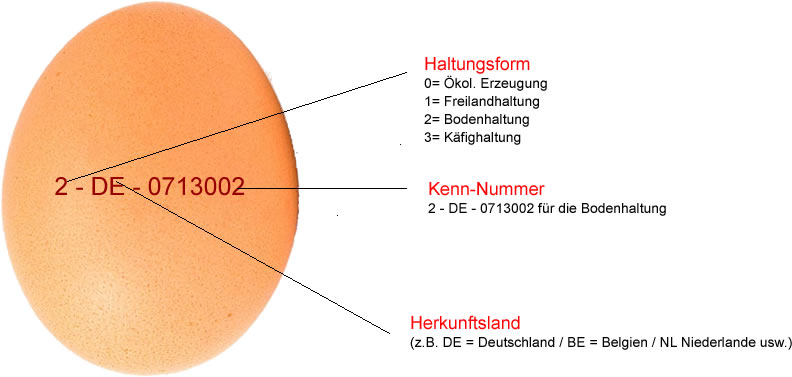 Bei der Tierhaltung entsteht immer ein Abfallprodukt- die Gülle.2. Was ist Gülle? Schreibe den Infotext in dein Heft LB. S 19!3. Sieh dir das Schaubild M4 auf der Seite 19 genau an! Welche Probleme entstehen bei der Gülle- ausbringung?- 							--							--							-- 4. Warum bringen die Bauern überhaupt die Gülle auf das Feld?5. Was kann man stattdessen mit der Gülle machen? Hast du Vorschläge?